Matematika 7. ročník (08.3. - 12.03.2021)1. den- Zápis:	Dělení zlomků – pro dělení zlomků existuje speciální postup: 1. První zlomek opíšeme2. Napíšeme znak pro násobení!!! (pozn. to není chyba)3. Napíšeme zlomek opačný k druhému zlomku (čitatele vyměníme se jmenovatelem)4. Postupujeme jako u násobení zlomků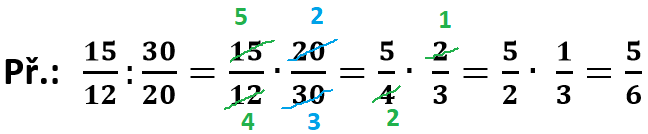 - Cvičení: Vypočítej příklady ze cvičení č. 1 z učebnice aritmetiky na straně 472. Den- Cvičení: Vypočítej příklady ze cvičení č. 2, 3 z učebnice aritmetiky na straně 473. Den- Cvičení: Vypočítej příklady ze cvičení č. 4, 5 z učebnice aritmetiky na straně 474. Den- Cvičení: Vypočítej příklady ze cvičení č. 6, 7 z učebnice aritmetiky na straně 475. Den- Cvičení: Vypočítej příklady ze cvičení č. 8, 9 z učebnice aritmetiky na straně 48